GuadeloupeGuadeloupeGuadeloupeGuadeloupeMay 2023May 2023May 2023May 2023SundayMondayTuesdayWednesdayThursdayFridaySaturday123456Labour Day78910111213Victory Day14151617181920Ascension Day21222324252627Abolition of Slavery28293031Mother’s DayWhit MondayNOTES: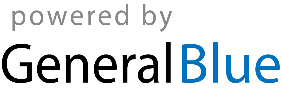 